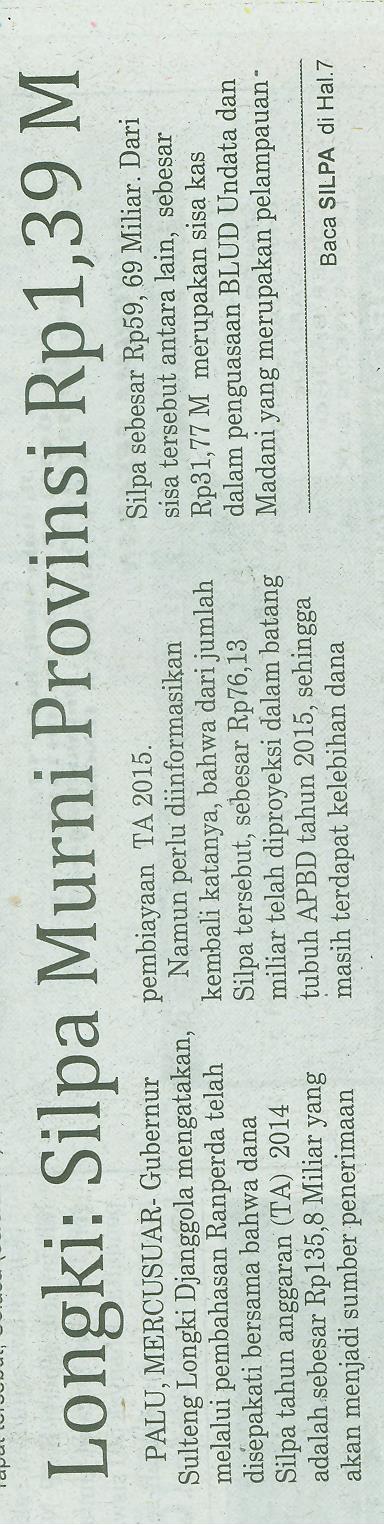 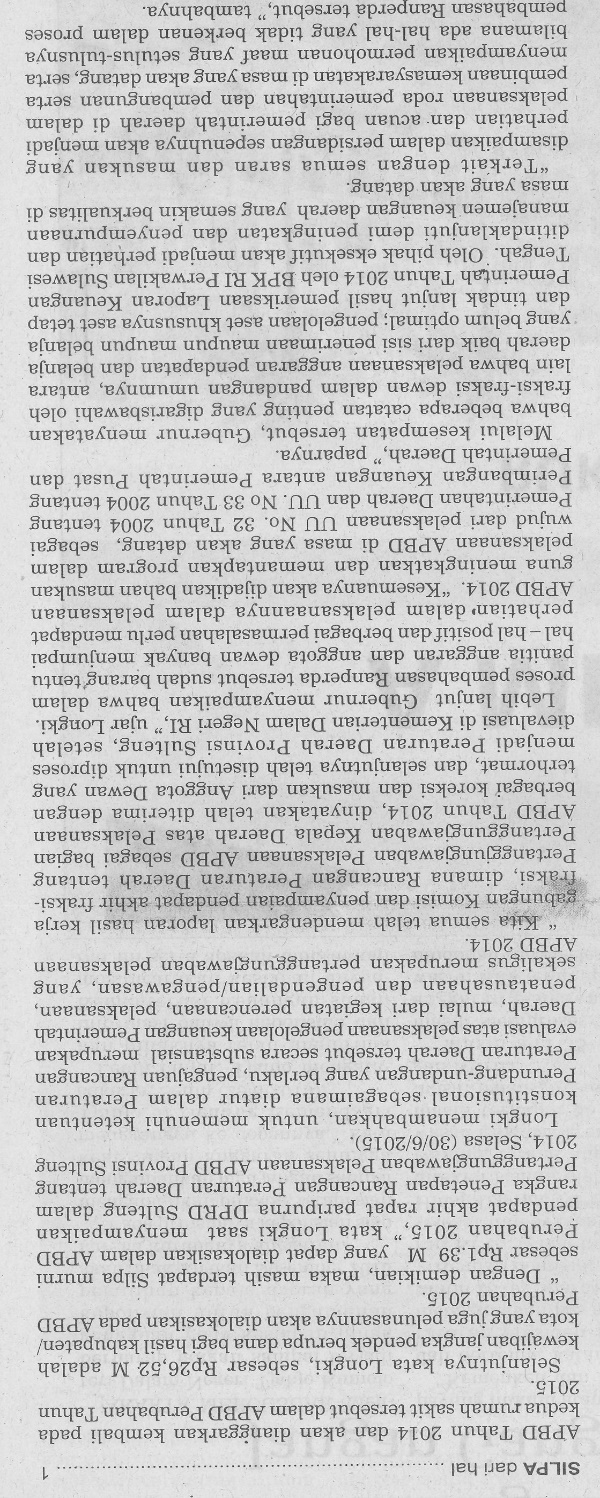 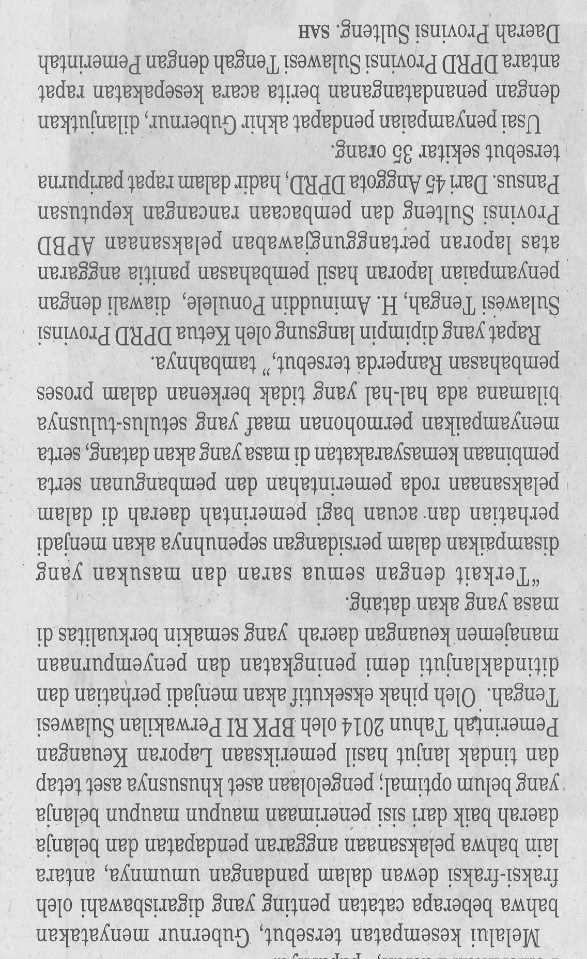 Harian    :Mercusuar KasubaudSulteng IHari, tanggal:Kamis, 2 Juli 2015KasubaudSulteng IKeterangan:Silpa Murni Provinsi Rp1,39 MKasubaudSulteng IEntitas:ProvinsiKasubaudSulteng I